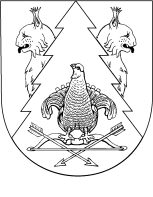 от 03 сентября 2018 года № 20Об утверждении Плана  мероприятий по предотвращению распространения и уничтожению борщевика Сосновского на территории муниципального образования «Красномостовское сельское поселение»В соответствии со ст.33  Федерального закона РФ от 06.10.2003 № 131-ФЗ «Об общих принципах организации местного самоуправления в Российской Федерации, Федеральным законом от 10.01.2002 года № 7-ФЗ «Об охране окружающей среды», Земельным кодексом Российской Федерации и  Уставом муниципального образования «Красномостовское сельское поселение», администрация муниципального образования «Красномостовское сельское поселение» п о с т а н о в л я е т :1. Утвердить План мероприятий по предотвращению распространения и уничтожению борщевика Сосновского на территории муниципального образования «Красномостовское сельского поселения» (приложение №1).2. Постановление разместить на официальном сайте администрация муниципального образования «Красномостовское сельское поселение».3. Контроль за исполнением настоящего постановления  оставляю за собой.Глава администрации Красномостовского  сельского поселения	                                                              В.И. ЛопатниковПриложение №1к постановлению администрацииКрасномостовского сельского поселенияот 03 сентября 2018 года  № 20План мероприятий по предотвращению распространения и уничтожению борщевика Сосновского на территории муниципального образования «Красномостовское сельское поселение»КРАСНЫЙ МОСТ ЯЛСЕЛЬСКИЙ ПОСЕЛЕНИЙАДМИНИСТРАЦИЙПУНЧАЛАДМИНИСТРАЦИЯКРАСНОМОСТОВСКОГОСЕЛЬСКОГО ПОСЕЛЕНИЯПОСТАНОВЛЕНИЕ№ п/пМероприятиеСрок исполненияИсполнитель1.Определение объёмов работ (площадей), по борьбе с борщевиком Сосновского3 квартал2018 г.Администрация Красномостовского сельского поселения2.Скашивание, выкапывание, опрыскивание3 квартал2018 г.Администрация Красномостовского сельского поселения3.Информирование населения о проблеме распространения борщевика Сосновского и необходимости проведения мероприятий по своевременному скашиванию или применению химических методов его уничтоженияпостоянноАдминистрация Красномостовского сельского поселения4.Приобретение гербицидов для обработки площадей от борщевика Сосновскогопостоянно,по мере возможностиАдминистрация Красномостовского сельского поселения